伊川县危险化学品生产安全事故应急预案伊川县安全生产应急指挥部二〇二二年七月伊川县危险化学品生产安全事故应急预案1  总则1.1  编制目的为建立健全县域内危险化学品生产安全事故应急工作机制，进一步提升危险化学品事故应急处置能力，最大程度地预防和控制事故，保障人民群众生命和财产安全，保护生态环境，维护社会稳定，编制本预案。1.2  编制依据《中华人民共和国安全生产法》、《危险化学品安全管理条例》、《河南省安全生产条例》、《河南省突发事件应急预案管理办法》、《洛阳市危险化学品生产安全事故应急预案》和《伊川县突发事件总体应急预案》等法律、法规、规章以及相关规范性文件。1.3  适用范围本预案适用于伊川县行政区域内生产经营单位从事危险化学品生产、经营、储存、使用等过程中发生的一般事故的应急救援工作、较大以上事故的先期处置任务。1.4  工作原则（1）安全第一、以人为本。贯彻落实“安全第一、预防为主、综合治理”的安全生产方针，始终坚持把保障人民群众的生命安全和身体健康放在首位，切实加强应急救援人员的安全防护，最大限度地预防和减少事故造成的人员伤亡。（2）统一领导、分级负责。在县人民政府的统一领导下，县安全生产应急指挥部全面负责县域内危险化学品生产安全事故应急处置工作。各有关部门、乡（镇、街道）和生产经营单位按照各自职责和权限，各司其职、各尽其责。（3）快速反应、高效应对。建立健全以县消防救援大队为主力、以专业救援队伍为骨干、以社会应急力量为辅助的应急力量体系，不断完善快速反应、联动协调机制，有效处置危险化学品生产安全事故。（4）把握规律、科学施救。把握危险化学品的理化特性，掌握生产安全事故的特点规律，充分发挥专家队伍和专业人员的作用，改进和完善应急救援装备、设施和手段，逐步使危险化学品生产安全事故的应对工作规范化、制度化、科学化。（5）预防为主、平战结合。坚持预防为主、常备不懈，平时准备、应急管用的思想，按照长期准备、重点建设的原则，重点做好常态下的安全隐患排查与整改、风险评估、物资和经费储备、队伍建设、预案演练及事故的预测、预警和预报工作。1.5　事故分级根据事故性质、造成损失、危害程度、可控性和影响范围等因素，将危险化学品生产安全事故区分为特别重大、重大、较大和一般事故四级。其分级标准见附件1。1.6　风险分析（1）企业基本情况。目前，全县危险化学品生产经营单位共有84家，其中：经营企业76家、储存使用化工医药企业 5家、生产企业2 家、运输企业1 家（危险化学品企业比例分配见附件2）。生产经营单位主要分布在在半坡镇、水寨镇、白沙镇、鸣皋镇、平等乡、彭婆镇等地；涉及的主要危险化学品有：氰化钠、乙醇汽油、柴油、液氯、盐酸、氟化氢、液氨等，危险化学品重大危险源有2处，其具体情况见附件3。（2）事故易发环节。从危险化学品理化性质进行辨识、分析，其生产安全事故易发生在生产经营、储存、运输、使用等环节。一是生产经营过程：一线从业人员素质整体较低，管理制度执行不严格，“三违”现象时有发生；化工装置运行周期长，锈蚀腐蚀严重，“跑、冒、滴、漏”现象频发；预警报警处置不及时，安全隐患排查不深入，自动化程度不高，安全投入不到位。二是储存过程：储存场所未按照标准、规范进行设计，储存场所安全设施设备不完善，装卸过程违章操作，非法储存，禁忌物品混存。三是运输过程：运输车辆保养不及时，运输押运员不尽责，未按规定线路及时间行驶，超速超载疲劳驾驶。四是使用过程：人员培训不到位，对危险化学品特性不了解，未进行充分的风险辨识评估。（3）主要事故类型。危险化学品生产经营单位在生产、经营、储存、使用过程中，如果管理不善、设备陈旧等原因可能导致泄漏、火灾、爆炸、中毒和窒息、容器爆炸、灼烫和冻伤等生产安全事故；由于操作不当、违章操作等人为因素，可能引发火灾、爆炸、中毒和窒息、 腐蚀等风险。但根据危险化学品事故发生的原因和可能造成的后果，危险化学品事故主要分为三类：火灾事故、爆炸事故和易燃、易爆或有毒物质泄漏事故。（4）事故基本特点。危险化学品受理化特性、周围环境、安全管理等因素的影响，其事故及危害具有突发性、复杂性、扩散性、严重性、社会性等特点。①突发性。危险化学品事故的发生不受地形、气象、季节和环境的影响，没有任何先兆；装置的缺陷，设备材质、安装、制作、施工的影响，人员的误操作，外界的触发条件（如停电、断水、运输过程中的交通事故）等都可能引发危险化学品事故。②复杂性。危险化学品在生产、储存、经营、运输、使用和废弃处理等环节都有可能发生事故，种类繁多、危险性复杂，一旦发生事故（燃烧、爆炸、泄漏等）往往伴随新的危险物质产生，给事故预防、判断和救援带来很大难度。③扩散性。发生危险化学品事故，如不能及时控制危险源，事故将呈不断蔓延、扩大之势，甚至引发其他危险源的连锁事故；同时，事故产生的泄漏以及燃烧、爆炸后产生的有毒、有害、燃烧、爆炸性物质会随着空气、水体和大地扩散进入周边环境，造成新的危害或事故。④严重性。危险化学品事故的扩散性决定其不仅对事故现场的人员和财产造成损失，也会对周边相当范围内的人员和环境造成危害。同时，危险化学品事故除可造成人员伤亡外，也可引起人体器官系统暂时性或永久性的损害，或致畸、致癌，甚至影响后代。⑤社会性。危险化学品事故往往引起交通阻断、人员紧急疏散、环境运染等事故，容易造成社会恐慌。1.7  应急预案体系县危险化学品生产安全事故应急预案应急体系包括政府部门应急预案、乡（镇、街道）指挥部危险化学品生产安全事故应急预案和生产经营单位生产安全事故应急预案，并与伊川县突发事件总体应急预案相衔接。危险化学品生产安全事故应急预案应急体系见附件4。2  组织机构及职责县政府成立安全生产应急指挥部（以下简称专项指挥部），由办公室、成员单位、现场指挥部、乡（镇、街道）指挥部和生产经营单位5部分组成，各组织机构人员名单随着人员更替情况进行动态调整。县专项指挥部组织机构见附件5，应急组织机构人员名单见附件6。2.1  专项指挥部县专项指挥部负责统一领导、指挥和协调全县危险化学品生产安全事故的应急救援工作。指挥长由县政府分管应急管理工作的副县长担任，副指挥长由县政府负责应急管理工作的科室负责人和应急管理局主要领导担任。专项指挥部的主要职责：执行国家有关事故应急救援工作的法规和政策；负责危险化学品生产安全事故的监测预警、应急准备、应急处置等工作；研究制定应对危险化学品生产安全事故的政策措施和指导意见；分析灾情，确定事故现场救援方案，制定各阶段的应急对策；负责救援工作的组织和指挥；确定各部门的职责，协调各部门之间的关系；负责事故应急救援预案的编写、演练和修订；负责督导各救援部门的工作，及时提出意见和建议；负责向有关新闻机构发布事故及救援信息。2.2  办公室  专项指挥部下设办公室，办公室设在应急管理局，应急管理局局长兼任办公室主任。办公室的主要职责：承办专项指挥部的日常工作；负责组织、协调、指导、督查和考核危险化学品行业的应急管理工作；负责指挥信息的上传下达；组织发布预警信息；督导、协调各项应急处置工作；负责应急预案的管理；督导有关部门和单位开展事故预防与应急准备工作；负责应急救援技术专家组的管理工作；承担专项指挥部交办的其它工作。2.3  成员单位专项指挥部成员单位有：宣传部、应急管理局、公安局、财政局、卫健委、民政局、商务局、科技工业和信息化局、交通运输局、环境保护局、人力资源和社会保障局、市场监管局、住房城乡建设局、消防救援大队、气象局、电业局、总工会，中国移动伊川分公司、中国联通伊川分公司、中国电信伊川分公司。各成员单位的主要职责见附件7。2.4  现场指挥部专项指挥部根据工作需要设立现场指挥部，组织、指挥、协调、实施生产安全事故现场处置工作。现场指挥部指挥长由县政府指定负责同志担任， 副指挥长由县专项应急指挥部负责同志担任，成员由各相关成员单位负责人及事发地乡（镇、街道）负责人组成。现场指挥部根据应急救援需要，可设置综合协调组、抢险救援组、治安警戒组、医疗救护组、环境监测组、后勤保障组、宣传报道组、善后处置组和技术专家组等应急处置小组。应急处置小组可根据现场实际情况进行增减或合并。现场指挥部的主要职责：组织制订和实施现场应急救援方案，核实现场人员伤亡和损失情况，实时向县专项指挥部报告各项工作进展；组织划定事故现场的警戒范围，实施必要的群众疏散、交通管制及其他强制性措施；组织伤员的抢救；协调应急救援专家指导应急救援工作。应急处置小组主要职责见附件8。2.5  乡（镇、街道）指挥部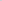 县域内有危险化学品生产经营单位的乡（镇、街道）分别成立乡（镇、街道）指挥部。各乡（镇、街道）指挥部的主要职责：在本级党委统一领导下，负责本行政区域内危险化学品生产安全事故的应急处置工作；做好辖区内应急队伍建设及应急物资、装备储备工作，负责组织协调应急救援后勤保障、善后处置、灾后重建、抢险人员生活安排、遇难人员家属安置和接待等工作；建立健全本行政区域内危险化学品生产安全事故的应急组织及应急预案体系；指导所属村（居）民委员、生产经营单位搞好生产安全事故应急知识的宣传普及和相应的应急演练。2.6  生产经营单位危险化学品各生产经营单位是本单位安全生产、应急管理的责任主体，其职责是：落实安全生产责任制和行业安全管理规定，做好生产安全事故的应急处置工作；负责组织编制、修改本单位生产安全事故应急预案，与所在地政府制定的生产安全事故应急预案相衔接；建立应急队伍，配备应急物资，定期进行应急演练；按规定及时报告事故信息，组织本单位救援力量在第一时间开展应急救援；协调事故现场应急处置有关工作，协助组织事故调查，总结应急经验教训。3  监测预警	3.1  监测各级负有危险化学品安全生产监督管理职责的部门（单位）应加强危险化学品的动态监督管理，通过专业监测、企业上报、公众投诉等渠道收集信息，建立信息共享机制，依法依规对危险化学品动态监控工作实施联合监督管理，根据搜集到的异常情况，组织专家预测事态发展趋势，进行风险辨识和评估，提前做好事故防范和应急响应准备工作。危险化学品生产、储存、使用、经营、运输和废弃危险化学品处置单位及涉及使用环节重点单位应落实企业主体责任，加强隐患排查治理工作，利用先进技术手段对危险化学品进行监控，及时上报、处理可能导致事故的异常情况，做到早识别、早预警、早发现、早报告、早处置。3.2  预警3.2.1  预警信息来源专项指挥部负责对全县各级各部门、生产经营单位、社会公众进行危险化学品生产安全事故预警，并部署生产安全事故的防控工作。各行政管理部门、企事业单位和社会团体应建立、健全各项信息制度和信息网络，采取科技手段、多渠道收集、高效处置相关企业生产安全的各项信息。危险化学品生产安全事故预警信息主要通过下列途径采集：（1）县领导批示指示文件；（2）上级人民政府及相关部门的事故警示、事故通报；（3）全县危险化学品行业生产安全形势分析、安全隐患排查治理情况分析；（4）监测到的危险化学品生产经营单位各种异常数据；（5）县委、县政府政务值班信息；（6）安全生产督查检查情况通报；（7）生产经营单位上报的预警信息及其他社会信息；（8）生产经营单位事故初期上报信息。任何部门、单位和个人不得瞒报、迟报、谎报或指使他人瞒报、迟报、谎报与本预案有关的预警信息。3.2.2  预警级别当危险化学品事故即将发生或发生的可能性增大时，专项指挥部对危险化学品事故信息进行评估，预测事故发生可能性的大小、影响范围和强度以及可能发生的事故级别。按照危险化学品生产安全事故紧急程度、发展态势和可能造成的危害，事故的预警级别由高到低分为Ⅰ级、Ⅱ级、Ⅲ级和Ⅳ级，分别用红色、橙色、黄色和蓝色标示，红色为最高级。红色预警。情况危急，有可能发生或引发特别重大事故；事故已经发生，有可能进一步扩大事故范围或引发次生、衍生事故，造成重大人员伤亡。橙色预警。情况紧急，有可能发生或引发重大事故；事故已经发生，有可能进一步扩大事故范围，造成更多人员伤亡。黄色预警。情况比较紧急，有可能发生或引发较大事故；事故已经发生，有可能进一步扩大事故范围，造成较多人员伤亡。蓝色预警。存在重大安全隐患，有可能发生或引发事故；事故已经发生，有可能进一步扩大事故范围，造成人员伤亡。3.2.3  预警信息发布（1）发布内容：预警信息主要包括发布机关、发布时间、预警级别、起始时间、可能影响范围、警示事项、事态发展、相关措施和咨询电话等。（2）发布方式：充分利用各种有效通讯手段和传播媒介，如微信公众号、微博、应急广播、电视、互联网、手机短信、电子显示屏、有线电视、宣传车或组织人员通知等。对特殊人群以及特殊场所和警报盲区，指定专人负责预警信息传递工作。3.2.4  预警响应（1）蓝色预警响应发布蓝色预警后，县专项指挥部办公室及时收集、报告有关信息，加强监测、预报和预警工作；组织专业技术人员、危险化学品技术专家，对事态进行分析评估，预测发生事故可能性的大小、影响范围和强度，通知事发地政府做好应急准备。（2）黄色预警响应在蓝色预警响应的基础上，通知应急救援队伍赶赴现场，调运应急救援物资到现场，告知附近居民周边发生事故，做好事态严重时的疏散准备。（3）橙色、红色预警响应发布橙色、红色预警后，县专项指挥部办公室及乡（镇、街道）指挥部在采取蓝色、黄色预警响应措施的基础上，进一步采取措施。橙色预警响应：在黄色预警响应的基础上，转移、疏散或撤离可能受事故危害的人员并予以妥善安置；确保交通、通信、供水、排水、供电、供气、供热等公共设施的安全和正常运行；通知相邻乡（镇、街道）做好应急救援所需物资和应急队伍出动准备，确保随时调用。红色预警响应：在橙色预警响应的基础上，通知相邻乡（镇、街道）应急队伍赶赴现场，及时调运相邻乡（镇、街道）应急救援物资到现场。3.2.5  预警解除当生产安全事故风险已经完全得到控制、事故隐患已经消除或各项监测数据正常且稳定后，由预警信息发布部门按程序宣布解除预警信息，终止预警。4  信息报送事故发生后，事发单位应向事发地乡（镇、街道）、应急管理部门和负有安全生产监督管理职责的部门报告。相关部门和单位接到报告后，及时将事故信息上报县专项指挥部办公室。县专项指挥部办公室值班人员应做好记录，包括：时间、地点、事故类型、伤亡情况等，核实后立即向县专项指挥部办公室主任汇报，经分析研判后报县委、县政府和上级应急管理部门。信息报告内容要简明扼要、清晰准确，应包括：事故发生单位概况，事故发生的时间、地点、简要经过、信息来源，事故类型，事故可能造成的危害程度、影响范围、伤亡人数、直接经济损失，已采取的应急处置措施，目前事故处置进展情况，下一步拟采取的措施等。5  应急响应5.1  分级响应依据发生事故的类型、影响范围和应急处置、控制事态的能力，对事故的应急响应进行分级。5.1.1  分级原则（1）区分界限原则按照事故性质、严重程度、可控性和影响范围等因素确定事故的应急响应级别，防止出现因响应级别过低导致事态发展迅速、失去控制的错误；避免过度响应发生浪费资源的现象。（2）动态调整原则应急响应确定级别后，在应急处置过程中，根据事故的发展趋势、控制事态的能力、外界情况影响等因素及时调整响应级别的大小，防止出现因响应级别一成不变而贻误控制事态发展的时机。5.1.2  响应级别根据事故的严重性质、程度大小、影响范围、先期处置情况和应急处置能力等因素，结合危险化学品行业应急管理实际，将事故的应急响应分为Ⅰ级、Ⅱ级和Ⅲ级，其中Ⅰ级为最高响应级别，Ⅲ级为最低响应级别（应急响应分级标准见附件9）。5.2  响应程序  事故发生后，按照分级响应的原则启动相应级别的应急响应（应急响应流程见附件10）。（1）Ⅲ级响应：事发地乡（镇、街道）指挥部及其有关部门立即派人前往事发单位协助进行应急处置；根据事态发展情况，及时向县专项指挥部办公室及应急管理局报告先期处置情况，视情向应急管理局请求支援。（2）Ⅱ级响应：应急管理局派人前往事发地，指导、协调县相关部门、事发地乡（镇、街道）及指挥部处置突发事故，并根据先期处置情况，视情派出应急处置小组和调集应急救援队伍、装备、物资等前往事发地开展应急处置。当出现难以控制或有扩大发展等事态时，立即向专项指挥部请求扩大应急。（3）Ⅰ级响应：县专项指挥部进入战时状态，统一指挥、协调组织应急救援行动；抢险救援、治安警戒、医疗救护、环境监测、后勤保障、信息报道、技术专家等各应急处置小组到位，听取各方面工作汇报，研究抢险救援、人员搜救、伤员救治、疏散转移等工作；调集应急救援队伍、装备、物资、专家等资源开展应急处置；关注社会舆情动态，加强舆情引导，及时研判事态进展。专项指挥部根据事态发展和处置情况，及时向县应急救援总指挥部请示扩大应急。5.3  应急处置5.3.1  前期处置发生危险化学品生产安全事故后，事发单位应当立即启动危险化学品生产安全事故应急预案，采取下列一项或者多项应急救援措施，并及时报告事故情况：①组织抢救遇险人员、救助伤员，根据事故危害程度，组织现场人员撤离，立即通知可能受到事故影响的单位和人员；②组织本单位应急救援队伍迅速控制危险源，标明危险区域，封锁危险场所，并采取其他必要措施防止危害扩大和次生、衍生灾害发生；③维护事故现场秩序，保护事故现场和相关证据；根据需要请求邻近的应急救援队伍参加救援，并向参加救援的队伍提供相关技术资料、信息和处置方法；各乡（镇、街道）指挥部应根据现场情势，建立或扩大警戒区域，实施必要的交通管制，维护现场秩序和稳定。警戒范围应根据事态发展及时进行相应调整，全力控制事故发展态势，防止次生、衍生事故发生，及时控制或切断事故灾害链。5.3.2  指挥和协调响应启动后，在专项指挥部的统一领导下，现场指挥部、各成员单位、事发地乡（镇、街道）协调联动、各司其职、协同配合、科学应对，组织开展应急处置工作。（1）制定方案。根据危险化学品生产安全事故类型，研判现场信息，制定应急处置方案。（2）搜救、疏散人员。立即组织营救和救治受害人员，组织开展人员搜救工作，疏散、撤离或者采取其他措施保护受危害区域内的其他人员。（3）抢险救援。组织开展事故处置、工程抢险、道路交通设施抢修和事故现场清理等工作；迅速控制危险源，采取必要措施，防止事故危害扩大和次生、衍生灾害发生。（4）现场管制。划定警戒区域，在警戒区域边界设置警示标志，将警戒区域内与事故应急处置无关的人员撤离至安全区。对通往事故现场的道路实行交通管制，严禁无关车辆进入；清理主要交通干道，保证道路畅通；合理设置出入口，控制、记录进入事故救援核心区的人员。（5）医疗救护。组织开展现场紧急医疗救护，及时转移危重伤员。根据需要向上级卫生健康部门请求派出有关专家和专业医疗队伍进行指导和支援。（6）环境监测。开展事故现场及周边可能受影响区域的环境监测，综合分析和评价监测数据，预测事故可能造成的环境影响，采取控制污染扩散的措施，提出现场救援工作建议。（7）洗消和现场清理。在危险区与安全区交界处设立洗消站，根据需要正确使用洗消药剂，迅速采取洗消措施，最大限度减少对相关人员造成的危害，对受污染的工具和装备进行洗消；清除事故现场残留的有毒有害气体，统一收集处理泄漏液体、固体及洗消废水。5.3.3  现场处置（1）爆炸事故现场处置①现场侦查。在充分做好个人防护的基础上，对现场被困人员情况，爆炸部位、爆炸范围、对毗邻区域威胁程度，生产装置、控制路线、建（构）筑物损坏程度，现场及周边污染情况等进行初步侦查。②实施警戒。根据危险化学品性质和侦查结果，研判爆炸发生位置及二次爆炸的可能性，综合考虑事故发生区域的周围环境及可能对周边的影响，确定警戒范围。将警戒范围划分为重危区、中危区、轻危区和安全区，并设立警戒标志，在安全区外视情况设立隔离带。对警戒区周边道路实施交通管制，禁止无关人员和车辆进入现场，警戒区内停电、停火，并立即有序疏散警戒区内无关人员至安全区域。③制定方案。根据爆炸范围、爆炸物品、周围物品危险性及二次爆炸等影响因素，制定合理的救援方案。④实施救援。在做好充分的救援准备及安全防护后，进入事故现场实施救援。搜救受伤及被困人员，采取正确的救助方式，将所有遇险人员移至上风或侧上风方向空气无污染地区，对救出的中毒和窒息人员、高温液体烫伤人员、化学烧伤人员等应立即采取相应措施进行现场急救；将伤情较重者及时送往医疗急救机构进行救治。⑤现场监测。实时监测事故现场气象扩散和易燃易爆气体浓度，监测泄漏物质否进入大气、附近水源、下水道等场所；明确泄漏危及周围环境的可能性，防止造成二次污染；并根据现场气体浓度及爆炸源的情况确定是否有二次爆炸的危险，确定应采取的处置措施。⑥及时报告。根据危险区的危害因素和爆炸发展趋势进行动态评估，及时提出指导意见，调整救援方案，并将现场救援情况及时报专项指挥部。（2）火灾事故现场处置危险化学品火灾可分为一般危险化学品、压缩气体和液化气体、易燃液体、遇湿易燃危险化学品四类火灾，其灭火措施也不尽相同。①一般危险化学品火灾处置措施A.应迅速查明燃烧范围、燃烧物品及其周围物品的品名和主要危险特性、火势蔓延的主要途径，燃烧的危险化学品及燃烧产物是否有毒。B.正确选择最适合的灭火剂和灭火方法。火势较大时，应先堵截火势蔓延，控制燃烧范围，然后逐步扑灭火势。C.对有可能发生爆炸、爆裂、喷溅等特别危险需紧急撤退的情况，应按照统一的撤退信号和撤退方法及时撤退。D.先控制，后消灭。针对危险化学品火灾的火势发展蔓延快和燃烧面积大的特点，积极采取针对性的灭火方法。E.扑救人员应占领上风或侧风阵地，进行火情侦察、火灾扑救、火场疏散人员应有针对性地采取自我防护措施。②压缩气体和液化气体火灾事故处置措施A.应扑灭外围被火源引燃的可燃物火势，切断火势蔓延途径，控制燃烧范围，并积极抢救受伤和被困人员。B.如果火势中有压力容器或有受到火焰辐射威胁的压力容器，能疏散的应尽量在水枪的掩护下疏散到安全地带，不能疏散的应部署足够的水枪进行冷却保护。C.如果是输气管道泄漏着火，应首先设法找到开关，关闭气源阀门。储罐或管道泄漏关阀无效时，应根据火势大小判断气体压力和泄漏口的大小及其形状，准备好相应的堵漏材料（如软木塞、橡皮塞、气囊塞、粘合剂、弯管、卡管工具等）。D.堵漏工作准备就绪后，即可用水扑救火势，也可用干粉、二氧化碳灭火，但仍需用水冷却储罐或管壁。火扑灭后，应立即用堵漏材料堵漏，同时用雾状水稀释和驱散泄漏出来的气体。E.如果一次堵漏失败，再次堵漏需一定时间，应立即用长点火棒将泄漏处点燃，使其恢复稳定燃烧，以防止较长时间泄漏出来的大量可燃气体与空气混合后形成爆炸性混合物，从而存在发生爆炸的危险，并准备再次灭火堵漏。如果确认泄漏口很大无法堵漏，只需冷却着火容器及其周围容器和可燃物品，控制着火范围，一直到燃气燃尽，火势自动熄灭。F.密切注意各种危险征兆，遇有火势熄灭后较长时间未能恢复稳定燃烧或受热辐射的容器安全阀火焰变亮耀眼、尖叫、晃动等爆裂征兆时，必须适时做出准确判断，及时下达撤退命令。现场人员看到或听到事先规定的撤退信号后，应迅速撤退至安全地带。③易燃液体火灾事故处置措施A.首先应切断火势蔓延的途径，冷却和疏散受火势威胁的密闭容器和可燃物，控制燃烧范围，并积极抢救受伤和被困人员。如有液体流淌时，应筑堤（或用围栏）拦截漂散流淌的易燃液体或挖沟导流。B.及时了解和掌握着火液体的品名、比重、水溶性以及有无毒害、腐蚀、沸溢、喷溅等危险性，以便采取相应的灭火和防护措施。C.对较大的贮罐或流淌火灾，应准确判断着火面积。大面积液体火灾则必须根据其相对密度（比重）、水溶性和燃烧面积大小，选择正确的灭火剂扑救。对不溶于水的液体（如汽油、苯等）,可用普通氟蛋白泡沫或轻水泡沫扑灭;用干粉扑救时灭火效果要视燃烧面积大小和燃烧条件而定，最好用水冷却罐壁。比水重又不溶于水的液体起火时可用水扑救，水能覆盖在液面上灭火;用干粉扑救时，灭火效果要视燃烧面积大小和燃烧条件而定，最好用水冷却罐壁，降低燃烧强度。D.具有水溶性的液体，最好用抗溶性泡沫扑救，用干粉扑救时，灭火效果要视燃烧面积大小和燃烧条件而定，也需用水冷却罐壁，降低燃烧强度。E.扑救毒害性、腐蚀性或燃烧产物毒害性较强的易燃液体火灾，扑救人员必须佩戴防护面具，采取防护措施。对特殊物品的火灾，应使用专用防护服。F.扑救闪点不同粘度较大的介质混合物，如原油和重油等具有沸溢和喷溅危险的液体火灾，必须注意计算可能发生沸溢、喷溅的时间，并观察是否有沸溢、喷溢的征兆。一旦发现危险征兆时应迅即做出准确判断，及时下达撤退命令，避免造成人员伤亡和装备损失。④遇湿易燃危险化学品处置措施A.首先应了解清楚遇湿易燃物品的品名、数量、是否与其他物品混存、燃烧范围、火势蔓延途径。B.如果只有极少量遇湿易燃物品，则不管是否与其他物品混存，可用大量的水或泡沫扑救。C.如果遇湿易燃物品数量较多，则用干粉、二氧化碳、卤代烷扑救。固体遇湿易燃物品应用水泥、干砂、干粉、硅藻土和蛭石等覆盖。D.如果有较多的遇湿易燃物品与其他物品混存，则应先查明是哪类物品着火、遇湿易燃物品的包装是否损坏。若是液体，则用干粉等灭火剂扑救；若是固体，则用水泥、干砂等覆盖；如遇钾、钠、铝、镁等轻金属发生火灾，最好用石墨粉、氯化钠以及专用的轻金属灭火剂扑救。E.如果其他物品火灾威胁到相邻的较多遇湿易燃物品，应先用油布或塑料膜等其他防水布将遇湿易燃物品遮盖好，然后再在上面盖上棉被并淋上水。如果遇湿易燃物品堆放处地势不太高，可在其周围用土筑一道防水堤。（3）泄漏事故现场处置①必要的防护。A.进入现场救援人员必须配备必要的个人防护器具。B.如果泄漏物是易燃易爆介质，中心区域应严禁火种、切断电源、禁止车辆进入、立即在边界设置警戒线。根据泄漏情况和事态发展，确定事故波及人员的撤离。C.如果泄漏物是有毒介质，应使用专用防护服、隔离式空气呼吸器。根据不同介质和泄漏量确定夜间和日间疏散距离，立即在事故中心区域边界设置警戒线。根据事故情况和事态发展，确定事故波及人员的撤离。D.应急处理时严禁单独行动，要有监护人，必要时用水枪、水炮掩护。②泄漏源控制。根据技术专家组制定的方案，由事故单位负责切断进料或隔离物料;由专业技术人员采用合适的材料和技术手段堵住泄漏处。③泄漏物处理。A.围堤堵截：筑堤堵截泄漏液体或者引流到安全地点；贮罐区发生液体泄漏时，要及时关闭堤内和堤外雨水阀切断阀，防止物料沿阴沟外溢。B.稀释与覆盖：向有害物蒸气云喷射雾状水或能抑制物性的中和介质，加速气体溶解稀释和沉降落地。对于可燃物，可以采用断链和覆盖窒息，破坏燃烧条件。对于液体泄漏，为降低物料向大气中的蒸发速度，根据物料的相对密度及饱和蒸气压大小确定用干粉中止链式反应、泡沫（或抗溶性泡沫）或其他覆盖物品覆盖外泄的物料，在其表面形成覆盖层，抑制其蒸发。C.收容（集）：对于大型容器和管道泄漏，可选择用膈膜泵将泄漏出的物料抽入容器内或槽车内；当泄漏量小时，可用沙子、吸附材料、中和材料等吸收中和。D.废弃：将收集的泄漏物运至废物处理场所处置。用消防水冲洗剩下的少量物料，冲洗水排入污水系统处理.④现场的监测。采用检测设备设施、仪表实时监测事故现场空气质量、附近水源，做好二次污染的应急处置准备。5.4  信息发布事故及应急处置信息的发布，由专项指挥部负责。专项指挥部办公室负责制定事故宣传口径和新闻发布方案，经专项指挥部审核批准后，及时向社会公众发布事故灾难等有关信息，把握新闻舆论导向，保障社会秩序和公众情绪的稳定。宣传部门负责新闻媒体的组织协调，其他有关部门配合。信息发布要及时、准确、客观、全面。事故发生的第一时间可向社会发布简要信息，随后发布初步核实情况、政府应对措施和公众防范措施等，并根据事故处置情况做好后续发布工作。信息发布形式主要包括：权威发布、提供新闻稿、组织报道、接受记者采访、举行新闻发布会等。5.5  应急结束当事故现场得以控制，遇险人员得到妥善解救，危险源得到有效处理，环境符合有关标准，导致次生、衍生事故隐患消除后，现场指挥部或现场处置负责人根据事故现场处置情况、专家组评估建议，以及现场检测评价确定无危害和风险后，及时将现场情况报告专项指挥部，由指挥长或负责人宣布结束应急响应。6  后期处置6.1  善后处理事发地乡（镇、街道）负责组织善后处理工作，主要包括人员安置、抚恤补偿、保险理赔、征用补偿、医疗防疫、环境后续监测、灾后重建、危险源监控和治理等措施，防止事故造成次生、衍生危害，尽快恢复正常生产秩序，确保社会稳定。6.2  事故调查根据事故应急救援情况，及时成立事故调查组，对事故发生的原因、性质、影响、责任划分、经验教训等问题进行深入调查、取证，提出有针对性的安全对策措施和建议，形成事故调查报告。7  应急保障7.1  力量保障县政府负责全县危险化学品行业生产安全事故应急救援力量的统一规划和布局，建立完善以伊川县消防救援大队为骨干的应急队伍。应急管理局负责危险化学品行业生产安全事故应急救援队伍建设，建立上下联动、信息共享、协调一致、统一指挥的应急救援体系。生产经营单位应建立专职或兼职人员组成的应急救援队伍，加强演练，提高应急处置能力。各应急救援抢险队要对抢险人员和设施进行动态管理，适时调整人员数量和结构，更新救援设备和设施，保证队伍随时处于良好的待命状态。7.2  资金保障（1）预防和处置危险化学品行业生产安全事故所需财政负担的经费，由县财政按照财政体制承担。（2）鼓励公民、法人和其他组织为应对事故提供资金捐赠和各种形式的支持。7.3  物资保障生产经营单位应储备符合自身需求的应急物资；各乡（镇、街道）及县有关单位要在保证有一定数量的救灾物资储备基础上，实现救灾物资的动态储备；同时，与专业物资公司签订应急协议，确保紧急情况下物资、设备充足可用；市场监管局提供应急处置所需的特种设备。7.4  医疗保障卫健委应当加强急救医疗服务网络建设，配备相应的医疗救治药物、技术、设备和人员，掌握各级医疗卫生资源信息，提高医疗卫生机构应对危险化学品生产安全事故的救治能力。7.5  交运保障交通运输部门应提供交通运输保障，确保救灾物资、器材和人员运送及时到位，满足应急处置工作需要。7.6  治安保障在专项指挥部领导下，公安机关迅速组织事故现场治安警戒和治安管理，加强对重点地区、重点场所、重点人群、重要物资设备的防范保护，维持现场治安秩序，必要时联合有关部门发动和组织群众，开展群防联防，协助公安机关实施治安保卫工作。7.7  通信保障应急管理局要设置和向社会公布应急值班电话，同时建立应急联络员制度，保障生产安全事故处置过程中的通讯畅通。科技工业和信息化局要及时组织有关基础电信运营企业，保障生产安全事故处置过程中的通信畅通，必要时，在现场开通应急通信设施。7.8  场所保障住房城乡建设局、民政局负责规划和建设全县生产安全事故应急避难场所，主要包括学校、体育馆、会场、广场等场所。各乡（镇、街道）有关单位按要求在避难场所配置相关设施设备，设置规范的标志牌，并储备必要的物资。7.9  气象保障气象局负责配合做好气象服务保障工作，提供天气预报和极端天气的监测和预警。根据预防和应对生产安全事故的需要，提供局部地区气象监测预警信息。7.10 舆情保障县委宣传部牵头，公安局等部门配合，加强舆情监控，包括网络、社会、新闻媒体、微博、微信、抖音等信息传播媒介，及时掌握舆情动态，坚决封堵、删除各种虚假信息，及时掌握各类信息传播媒介对事故应急处置的报道及评论，加强正面引导，释疑解惑，化解矛盾，消除不良影响。7.11 其他保障生产安全事故应急救援所需的其他保障由县有关部门按照伊川县突发事件总体应急预案确定的职责，进行相应的保障。8  监督管理8.1  监督检查县专项指挥部负责对本预案的执行情况进行监督检查。8.2  宣传培训县有关部门及各乡（镇、街道）应当开展应急法律法规、应急预案的宣传教育和培训咨询活动，增强全民安全生产意识和预防、避险、自救、互救等能力。生产经营单位应结合应急预案和企业实际情况，做好危险化学品理化特性知识理论和应急救援人员的培训，适时组织企业员工开展安全生产及应急救援演练知识培训，提高员工自救、互救能力；同时，应与当地政府、社区建立联动机制，向周边群众宣传相关应急知识。8.3  预案演练本应急预案每1年至少进行一次应急演练，由专项指挥部根据实际情况采取实战演练、桌面推演等方式，组织开展人员广泛参与、处置联动性强、形式多样、节约高效的应急演练，如预案发生重大调整，需及时按照新的预案开展演练。生产经营单位要认真落实企业安全主体责任，根据危险化学品理化特性、作业活动规律和事故风险特点，制定应急预案演练计划，定期组织应急预案演练，及时发现问题，不断完善预案，有效提高企业应急处置能力。8.4  奖励与责任追究8.4.1  奖励（1）对在应急救援工作中有突出贡献的单位和个人由所在单位、上级管理部门、地方政府给予表彰和奖励。（2）对参加应急救援工作中受伤、致残或者死亡的人员，按照国家有关规定给予医疗、抚恤;救援工作中为抢救他人或国家财产英勇牺牲的，由所在单位上报政府主管部门，经地方政府批准后，追认为烈士。8.4.2  责任追究有下列情形之一的，依照有关规定给予处分、罚款；构成犯罪的，依法追究刑事责任。（1）未依照规定履行报告职责，迟报、瞒报、漏报、谎报，或者授意他人迟报、瞒报、漏报、谎报事故及相关情况的；（2）未依照规定完成事故应急处置所需设施、设备和急需物资的生产、供应、运输、储备的；（3）事故发生后，对县级以上政府及其有关部门的调查不予配合，或者采取其他方式阻碍、干涉调查的；（4）在事故的调查、处置、人员救治等工作中玩忽职守、失职、渎职的；（5）有关部门应履行而拒不履行应急处置职责的；（6）有其他失职、渎职行为的。9  附则9.1  预案管理与更新县专项指挥部应当建立定期评估制度，定期或不定期对预案执行效果开展评估。县有关部门及各乡（镇、街道）、企事业单位、社会团体、公民等可以向应急管理部门提出修订建议。有下列情形之一的，专项指挥部应及时组织开展预案修订：①有关法律、法规、规章、标准、上级规定发生变化的；②应急指挥机构及其职责发生重大调整的；③面临的风险发生重大变化的；④重要应急资源发生重大变化的；⑤预案中的其他重要信息发生变化的；⑥在突发事故实际应对和应急演练中发现问题需要作出重大调整的；⑦应当修订的其他情况。9.2  预案实施本预案自发布之日起实施。9.3  预案解释本预案由县专项指挥部办公室负责解释。10  附件附件1  危险化学品生产安全事故分级标准附件2  危险化学品企业比例分配图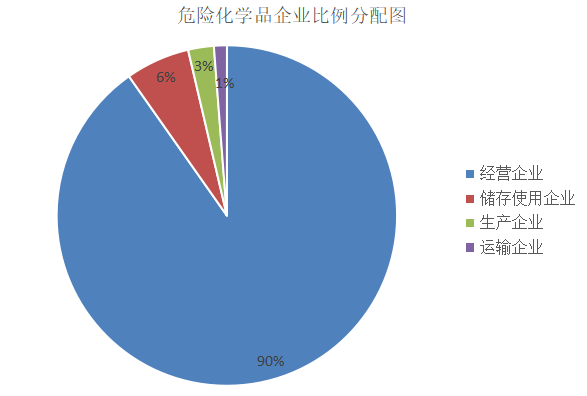 附件3  危险化学品重大危险源情况	添加单位地址。附件4  危险化学品生产安全事故应急预案体系附件5  专项指挥部组织机构附件6  应急组织机构人员名单（1）专项指挥部人员名单增加各成员单位负责人人员名单（2）应急处置小组名单空白处添加人员名单；核对人员名单是否合适。附件7  成员单位职责附件8  应急处置小组职责附件9  应急响应分级标准附件10 应急响应流程图附件11 专项指挥部成员单位及值班电话附件12 危险化学品行业应急救援专家名单添加专家名单。特别重大重大较大一般在生产经营活动过程中造成30人以上死亡，或者100人以上重伤（包括急性工业中毒），或者1亿元以上直接经济损失的事故。在生产经营活动过程中造成10人以上30人以下死亡，或者50人以上100人以下重伤（包括急性工业中毒），或者5000万元以上1亿元以下直接经济损失的事故。在生产经营活动过程中造成3人以上10人以下死亡，或者10人以上50人以下重伤（包括急性工业中毒），或者1000万元以上5000万元以下直接经济损失的事故。在生产经营活动过程中造成3人以下死亡，或者10人以下重伤（包括急性工业中毒），或者1000万元以下直接经济损失的事故。说明：“以上”含本数，“以下”不含本数。说明：“以上”含本数，“以下”不含本数。说明：“以上”含本数，“以下”不含本数。说明：“以上”含本数，“以下”不含本数。危险化学品重大危险源情况危险化学品重大危险源情况危险化学品重大危险源情况危险化学品重大危险源情况危险化学品重大危险源情况危险化学品重大危险源情况危险化学品重大危险源情况危险化学品重大危险源情况公司名称地址重大危险源名称等级主要的危险物质联系方式联系方式备注公司名称地址重大危险源名称等级主要的危险物质联系人联系电话备注伊川宏源气体科技有限公司伊川县水寨镇豫港大道东段（二电厂西）液氧储存区三级液氧郭涛涛13938887378洛阳市三金化工塑料有限公司伊川县鸣皋镇中溪村液氯储存区三级液氯李银鹤17737079127序号职  务姓  名手机号码办公室电话1指挥长卫学军13592082637683668782指挥长杨  晓13803888850683666563副指挥长何灿轩136038877894副指挥长董武安13838890891683653665成 员姚利敏139379829056成 员范武杰139379952197成 员戴宏敏138388550208成 员李春艳15903791856成 员刘新有13837968039成 员李正稳13938885989成 员周会政13837986196成 员赵少峰15237910888成 员罗宣哲13598151655成 员宋克义13603887698成 员张有勤13939903588成 员郑晓颖13838859020成 员张大伟13700819023成 员杨银选13603882858成 员赵绪峰13937990999成 员齐剑青15637903165成 员石小峰18937923651成 员成 员成 员办公室办公室1383889089160269988名  称职  务姓  名手机号码综合协调组组  长高运伟13838819032综合协调组成  员何灿轩13603887789综合协调组成  员董武安13838890891综合协调组成  员姚利敏13937982905综合协调组成  员范武杰13937995219综合协调组成  员戴宏敏13838855020综合协调组成  员李春艳15903791856综合协调组成  员刘新有13837968039综合协调组成  员李正稳13938885989综合协调组成  员周会政13837986196综合协调组成  员赵少峰15237910888综合协调组成  员罗宣哲13598151655综合协调组成  员宋克义13603887698综合协调组成  员张有勤13939903588综合协调组成  员郑晓颖13838859020综合协调组成  员张大伟13700819023综合协调组成  员杨银选13603882858综合协调组成  员赵绪峰13937990999综合协调组成  员齐剑青15637903165综合协调组成  员石小峰18937923651综合协调组成  员综合协调组成  员综合协调组成  员综合协调组成  员综合协调组成  员抢险救援组组  长谷志恒18838811922抢险救援组副组长朱伟国13721673733抢险救援组成  员姜  磊13721607555抢险救援组成  员刘晓科18739081827抢险救援组成  员张武军15896600288抢险救援组成  员穆海栋18637972233抢险救援组成  员罗永生18037911109抢险救援组成  员赵  鹏13837915188抢险救援组成  员王建伟13937993040治安警戒组组  长陈志伟18838823888治安警戒组成  员路  辉13938888887治安警戒组成  员郑振宇13525901234 治安警戒组成  员董亚军13837987878医疗救护组组  长范武杰 13937995219医疗救护组成  员王元标15896636930医疗救护组成  员韦彦琰13783171299医疗救护组成  员王瑞宗13707692796医疗救护组成  员李自卫13700810106环境监测组组  长周会政13837986196环境监测组成  员刘  瑞13525903469环境监测组成  员孟灿伟13592077555环境监测组成  员卢品政13837920600环境监测组成  员杨光辉13592029220环境监测组成  员苗万伟18637998789后勤保障组组  长谷志恒18838811922后勤保障组万  冰13613799088后勤保障组孟冠伟18737985666后勤保障组于  红15837998416后勤保障组李耀坡15838863761后勤保障组马灿伟 13939903520信息报道组组  长沈纪莹13937952646信息报道组成  员高运伟13838819032信息报道组成  员何灿轩13603887789信息报道组成  员郭明杰13938828555信息报道组成  员赵艳红13838850808善后处置组组  长齐小伟13598183245善后处置组成  员董朋举13783157235善后处置组成  员李雪敏13938859627善后处置组成  员韩社跃13592095127善后处置组成  员金伟强15139953979善后处置组成  员叶  磊13937962227善后处置组成  员周丽平13939903769技术专家组组  长张长杰13838871728技术专家组成  员刘凤菊13526953080技术专家组成  员郭新新15896638808技术专家组成  员罗  洁15036766865序号部门职责分工1应急管理局负责组织、协调事故应急处置工作及技术支撑；组织危险化学品技术专家综合研判突发事件发展态势并提出应对建议；协调调动相关应急救援物资；统一指挥协调各类应急专业队伍；组织指导事故调查处理，监督事故查处和责任追究落实情况；完成专项指挥部交办的其他任务。2宣传部负责组织、协调事故应急救援工作的宣传报道；配合相关单位做好媒体记者现场采访工作。3公安局负责制订危险化学品生产安全事故应急救援的治安管理和交通管制方案；负责涉案人员的监控工作；维护社会安全秩序；做好遇难者身份鉴定工作；协助易制毒、易制爆、剧毒化学品转移工作；协助组织受灾群众安全疏散；完成专项指挥部交办的其他任务。4财政局负责保障应由县财政承担危险化学品行业安全生产投入、工作经费和应急所需资金，并对应急资金的安排、使用、管理进行监督；参与事故恢复重建、善后处置相关工作。5卫健委负责制订危险化学品生产安全事故应急救援的医疗救护方案；调度全县医疗队伍、专家等资源和力量，做好事故受伤人员的救治和康复工作；设立临时医疗点，为受灾群众、抢险救援人员、集中安置点受灾群众提供医疗保障服务；做好现场救援区域的防疫消毒；完成专项指挥部交办的其他任务。6民政局协助做好遇难者遗体的处理和殡葬等善后服务；负责因事故造成基本生活困难群众的基本生活保障工作；负责接收和管理社会捐赠工作；完成专项指挥部交办的其他任务。7科技工业和信息化局负责工业和信息化领域的应急物资管理；负责组织、协调电信运营商抢修受损的通信系统，为应急指挥提供通信保障；负责指导、协调事故应急技术研发；完成专项指挥部交办的其他任务。8商务局负责抢险救援的油料和生活必需品供应，保障市场供应稳定。9交通运输局负责应急救援物资道路运输的协调保障工作；负责组织、协调抢险物资和人员的运送。10环境保护局负责事故引发的环境污染监测工作，确定环境污染区域范围，指导辖区政府和事故责任单位对有害物质进行无害化处理；负责组织因事故引起的次生环境污染事故的应急处置工作；参与调查重大危险化学品污染事件和生态破坏事件。11人力资源和社会保障局负责协调与事故有关的工伤保险工作；负责事故伤亡人员工伤认定，协调事故单位完成抚恤、理赔等善后处理工作。12市场监管局负责组织和协调调集事故中所需的特种设备及其技术人员、操作人员参加现场排险等工作。13住房城乡建设局负责事故避难场所的建设工作。14电业局负责抢险救援工作的电力保障和支持。15气象局负责制订危险化学品生产安全事故应急救援的气象保障方案；负责为事故现场提供风向、风速、温度、气压、湿度、降雨量等气象资料，做好气象应急服务。16总工会负责职工的协调和维稳，参与事故调查处理工作。17消防救援大队负责制订危险化学品生产安全事故应急救援的现场处置方案；负责危险化学品事故的现场处置，控制易燃、易爆、有毒物质泄漏和有关设备的冷却；负责后期处置的现场清洗和处理；协助事故调查收集有关资料。18中国移动伊川分公司、中国联通伊川分公司、中国电信伊川分公司负责做好通信应急保障工作，保障救援的通讯畅通；负责架设临时通信设备、通讯设施抢修等工作。序号小组名称主要职责牵头部门配合部门1综合协调组1.负责现场指挥部的综合协调，指令接收转发，信息收集上报，调配应急力量和资源等工作；2.协调应急救援力量、专业抢险救援队伍和专家参与事故救援工作；3.承办现场指挥部各类会议，督促落实现场指挥部议定事项；4.审核把关信息发布；5.做好应急救援工作文件、影像资料的搜集、整理、保管和归档等工作。应急管理局各成员单位、事发地乡（镇）政府、街道办事处。2抢险救援组1.及时控制危险源，防止次生、衍生事故发生；2.实施事故处置、火灾扑救、人员搜救、工程抢险、工程加固和事故现场清理等工作；3.负责现场防火防爆、防化学伤害、用电管制等安全监护工作，防止次生灾害；4.指导事故单位开展事故现场清理、泄漏危险化学品处置及恢复生产工作；5.为事故调查收集有关资料。应急管理局公安局、市场监管局、消防救援大队，事发地乡（镇）政府、街道办事处。3治安警戒组1.负责突发事件可能危及区域有关人员的紧急疏散、撤离、现场保护和警戒、维护现场秩序等工作。2.负责社会秩序维护和安全保卫工作。公安局事发地乡（镇）政府、街道办事处。4医疗救护组1.调度医疗队伍、专家等资源和力量，做好事故受伤人员的救治和康复工作；2.设立临时医疗点，为受灾群众、抢险救援人员、集中安置点受灾群众提供医疗保障服务；3.做好现场救援区域的防疫消毒；4.向受伤人员和受灾群众提供心理卫生咨询和帮助。卫健委市场监管局、事发地乡（镇）政府、街道办事处、相关医院。5后勤保障组1.负责抢险救援物资的联系、采购、供应，车辆及油料调配；2.为事故应急救援提供气象信息；3.保障事故现场电力供应；保障事故现场的通信畅通；4.负责事故现场抢险物资的调配、储存、使用等管理工作；5.负责开辟救援绿色通道，调集、征用救援车辆，组织公路抢修、维护，保障道路畅通。应急管理局财政局、交通运输局、科技工业和信息化局、商务局、气象局、电业局、中国移动伊川分公司、中国联通伊川分公司、中国电信伊川分公司，事发地乡（镇）政府、街道办事处。6环境监测组1.负责事故现场及周边区域环境应急监测工作；2.负责对大气、水体、土壤等进行监测，确定危险物质的成分与浓度；3.根据监测结果及时提出次生环境污染事件的防控建议，并做好应急处置。环境保护局气象局、事发地乡（镇）政府、街道办事处。7宣传报道组1.维护现场正常的新闻采访秩序；2.及时做好新闻发布工作；3.正确引导媒体和公众舆论。宣传部应急管理局局、事发地乡（镇）政府、街道办事处。8善后处置组1.做好受灾群众、遇难（失联）人员亲属信息登记、食宿接待和安抚疏导等善后工作；2.做好遇难者遗体处置等善后工作；3.做好遇难和受灾人员的经济补偿等善后工作；4.做好灾后恢复重建等工作。事发地乡（镇）政府、街道办事处公安局、民政局、总工会、人力资源和社会保障局、卫健委。9技术专家组1.参与生产安全事故应急处置方案的研究制订和事故调查；2.分析事故原因、灾害的演变和应急技术措施；3.为应急救援决策、事故防范和恢复生产提出意见和建议。应急管理局相关部门、领域专家。Ⅰ级响应Ⅱ级响应Ⅲ级响应造成人1人死亡（含失踪）或5人以下受伤，直接经济损失100万元以上、500万元以下的安全生产事故。造成3人以下受伤，直接经济损失50万元以上、100万元以下的安全生产事故。未造成人员伤亡，直接经济损失50万元以下的安全生产事故。序号单　位值班电话1县委宣传部683660362   县应急管理局683665133县财政局683328014县卫健委683332035县人力资源和社会保障局683663506县民政局693603327县气象局693533398县科技工业和信息化局693668199县消防救援大队6831011910县市场监管局6856689611县公安局6836011012县环境保护局6835989813县交通运输局6833319114县总工会6833298215县商务局6833312916伊川供电公司6831343317县住房城乡建设局6935312818县电业局6831322619城关街道办事处6858000320水寨镇人民政府6844100321白沙镇人民政府6850100322彭婆镇人民政府6856200323平等乡人民政府6854100324高山镇人民政府6851000325鸦岭镇人民政府6852100326酒后镇人民政府6849100327葛寨镇人民政府6853100328吕店镇人民政府6855100329江左镇人民政府6859100330半坡镇人民政府6859200331鸣皋镇人民政府6857800332白元镇人民政府6846700333河滨街道办事处6835500334产业集聚区6835903035中国移动伊川分公司6275568336  中国联通伊川分公司6836911237中国电信伊川分公司65066508姓名单　位职　务联系电话刘凤菊洛阳黄河水泥集团有限责任公司13526953080郭新新洛阳中硅高科技有限公司15896638808罗  洁洛阳中硅高科技有限公司15036766865